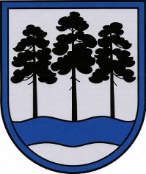 OGRES  NOVADA  PAŠVALDĪBAReģ.Nr.90000024455, Brīvības iela 33, Ogre, Ogres nov., LV-5001tālrunis 65071160, e-pasts: ogredome@ogresnovads.lv, www.ogresnovads.lv PAŠVALDĪBAS DOMES SĒDES PROTOKOLA IZRAKSTS14.Par Ogres novada pašvaldības aģentūru 2022.gada publiskajiem pārskatiemIzskatot Ogres novada pašvaldības aģentūru „Ogres komunikācijas”, „Rosme” un „Tūrisma, sporta un atpūtas kompleksa “Zilie kalni” attīstības aģentūra”  iesniegtos publiskos pārskatus, noklausoties pašvaldības aģentūru direktoru ziņojumus un Ogres novada pašvaldības centrālās administrācijas Finanšu  nodaļas vadītājas I. Zirnītes informāciju,  pamatojoties uz likuma „Par budžetu un finanšu vadību” 14. panta trešo daļu, Pašvaldību likuma 10.panta 2.punktu, Ministru kabineta 2010.gada 5.maija noteikumiem Nr.413 „Noteikumi par gada publiskajiem pārskatiem” 16. punktu,  balsojot: ar 19 balsīm "Par" (Andris Krauja, Artūrs Mangulis, Dace Māliņa, Dace Veiliņa, Daiga Brante, Dainis Širovs, Dzirkstīte Žindiga, Egils Helmanis, Gints Sīviņš, Ilmārs Zemnieks, Jānis Kaijaks, Jānis Siliņš, Kaspars Bramanis, Pāvels Kotāns, Raivis Ūzuls, Rūdolfs Kudļa, Santa Ločmele, Toms Āboltiņš, Valentīns Špēlis), "Pret" – nav, "Atturas" – nav, Ogres novada pašvaldības dome NOLEMJ:Apstiprināt Ogres novada pašvaldības aģentūras „Ogres komunikācijas” 2022.gada publisko pārskatu (1. pielikumā).Apstiprināt Ogres novada pašvaldības aģentūras „Rosme” 2022.gada publisko pārskatu (2. pielikumā).Apstiprināt Ogres novada pašvaldības aģentūras „Tūrisma, sporta un atpūtas kompleksa “Zilie kalni” attīstības aģentūra” publisko pārskatu (3. pielikumā).Uzdot Ogres novada pašvaldības centrālās administrācijas Komunikāciju  nodaļas vadītāja pienākumu izpildītājam  līdz 01.08.2022. publicēt publiskos pārskatus Ogres novada pašvaldības mājaslapā (www. ogresnovads.lv).Kontroli par lēmuma izpildi uzdot novada pašvaldības izpilddirektoram.(Sēdes vadītāja,domes priekšsēdētāja E.Helmaņa paraksts)Ogrē, Brīvības ielā 33Nr.122023. gada 20. jūlijā